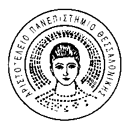 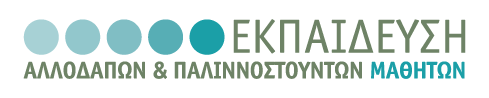 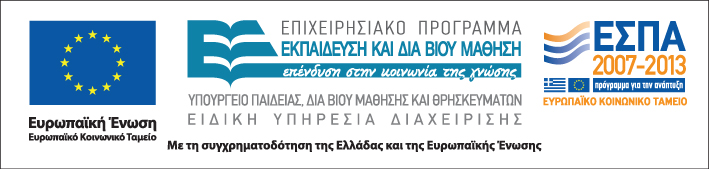 Δράση 1: Υποστήριξη της λειτουργίας των Τάξεων Υποδοχής (ΤΥ)ΦΥΛΛΟ ΕΡΓΑΣΙΑΣΓΙΑ ΤΗΝ ΤΑΞΗ ΥΠΟΔΟΧΗΣΘέμα: Λέξη-Πρόταση (3)Συνεργάτιδα δράσης: Τρουλάκη Μαρία ΗρώΌνομα:   ________________________________________________Άσκηση 1:  Ένωσε τις λέξεις που ταιριάζουν σε νόημα. φως,  πουλί,  γάτα,  πιρούνι,  μπάλα,  πανί,  πιπέρι,  τυρί,  παπούτσι,  νόταλάμπα     παπί      γάλα       μπότα        μαχαίριΆσκηση 2 : Δες τις λέξεις. Είναι μπερδεμένες. Βάλε τις στη σωστή σειρά και φτιάξε προτάσεις.Α)    την   μου   εγώ   αγαπώ   μαμά……………………………………………………………………………………Β)     πίνω    πρωί    το    γάλα    εγώ……………………………………………………………………………………Γ)      το    μαθήματα    διαβάζω    απόγευμα    μου    τα…………………………………………………………………………………….Δ)     Σάββατο   μου   καθαρίζω   δωμάτιό    κάθε    το …………………………………………………………………………………….Άσκηση 3:  Φτιάξε προτάσεις με τις λέξεις:τραπέζι……………………………………………………………………………………………………βιβλίο……………………………………………………………………………………………………..αυλή……………………………………………………………………………………………………….